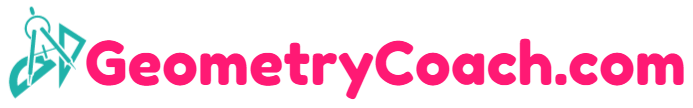 1-4 Measuring AnglesDISCLAIMER: These resources are not created or maintained by GeometryCoach.com. Links should always be verified before students are allowed to freely click on them.Khan Academyhttps://www.khanacademy.org/math/geometry-home/geometry-angles/geometry-measure-angle/v/measuring-angles-in-degreeshttps://www.khanacademy.org/math/geometry-home/geometry-angles/geometry-measure-angle/v/using-a-protractorAcademic lesson about measuring angles.Online Gamehttps://eu.ixl.com/math/grade-5/measure-angles-with-a-protractorhttps://eu.ixl.com/math/grade-6/measure-and-classify-angleshttps://eu.ixl.com/math/grade-7/name-measure-and-classify-anglesA game involving measuring angles.YouTubehttps://www.youtube.com/watch?v=dw41PMWek6ULesson about measuring angles.